C’est dans la joie de la Pentecôte, que nous célébrerons l’Eucharistie et la gloire du Seigneur.***ENTRÉE :Souffle imprévisible,Esprit de DieuVent qui fait revivre, Esprit de DieuSouffle de tempête, Esprit de DieuOuvre nos fenêtres, Esprit de DieuR/ Esprit de vérité, brise du SeigneurEsprit de liberté, passe dans nos cœursEsprit de vérité, brise du SeigneurEsprit de liberté, passe dans nos cœurs.Flamme sur le monde,Esprit de DieuFeu qui chasse l’ombre, Es- prit de DieuFlamme de lumière, Esprit de DieuViens dans nos ténèbres, Es- prit de Dieu. R/4.	Voix qui nous ras- semble, Esprit de Dieu Cri d’une espérance, Esprit de DieuVoix qui nous réveille, Esprit de DieuClame la nouvelle, Esprit de Dieu. R/Vent de Pentecôte, Esprit de DieuForce des apôtres, Esprit de DieuVent que rien n’arrête, Esprit de DieuParle en tes prophètes, Es- prit de Dieu. R/1E RE   LECTURE  : Actes des Apôtres (Ac 2, 1-11)Chacun d’eux entendait dans son propre dialecte ceux qui parlaient. Dans la stupéfaction et l’émerveillement, ils disaient : « Ces gens qui parlent ne sont-ils pas tous galiléens ? Comment se fait-il que chacun de nous les entende dans son propre dialecte, sa langue maternelle ?PSAUME 103R/ Ô Seigneur, envoie ton Esprit qui renouvelle la face de la terre !Bénis le Seigneur, ô mon âme ; Seigneur mon Dieu, tu es si grand !Quelle profusion dans tes œuvres, Seigneur ! La terre s’emplit de tes biens.Tu reprends leur souffle, ils expirent et retournent à leur poussière.Tu envoies ton souffle : ils sont créés ; tu renouvelles la face de la terre.Gloire au Seigneur à tout jamais ! Que Dieu se réjouisse en ses œuvres ! Que mon poème lui soit agréable ; moi, je me réjouis dans le Seigneur.2E ME   LECTURE  : Lettre de saint Paul apôtre aux Romains (Rm, 8, 8-17)Tous ceux qui se laissent conduire par l’Esprit de Dieu, ceux-là sont fils de Dieu.SÉQUENCE : VENI SANCTE SPIRITUSALLELUIA. ALLELUIA.Viens, Esprit Saint ! Emplis le cœur de tes fidèles ! Allume en eux le feu de ton amour ! ALLELUIA.ÉVANGILE de Jésus Christ selon saint Jean (Jn 14, 15-16.23b-26)L’Esprit Saint vous enseignera tout.PRIÈRE UNIVERSELLE : Rassemblés avec Marie, ta Mère, nous te prions Seigneur Jésus, donne-nous ton Esprit.COMMUNION :R/Venez, approchons-nous de la table du Christ Il nous livre son corps et son sangIl se fait nourriture, pain de vie éternelleNous fait boire à la coupe des noces de l’agneau.La sagesse de Dieu a préparé son vin Elle a dressé la table, elle invite les saintsVenez boire la coupe, venez manger le pain Soyez la joie de Dieu, accourez au festin. RPar le pain et le vin reçus en communion Voici le sacrifice qui nous rend à la vieLe sang de l’alliance jaillit du cœur de DieuQuand le verbe fait chair s’offre à nous sur la croix. RDieu est notre berger, nous ne manquons de rien Sur les prés d’herbes fraîches, il nous fait reposer Il restaure notre âme, il nous garde du mal Quand il dresse pour nous la table du salut. R/Rayonne et resplendis, Église du Seigneur, Car Il est ta Lumière, Dieu l’a ressuscité !Que tout genou fléchisse au nom de Jésus Christ ! Il nous rend à la Vie par son Eucharistie. R/ENVOI :R/Peuple de lumière baptisé pour témoigner,Peuple d’Évangile appelé pour an- noncer les merveilles de Dieu pour tous les vivants.Vous êtes l’Évangile pour vos frèresSi vous gardez ma parole Pour avancer dans la véritéBonne nouvelle pour la terre. R/3. Vous êtes l’Évangile pour vos frèresSi vous marchez à ma suite Pour inventer le temps et la joieBonne nouvelle pour la terre. R/***/***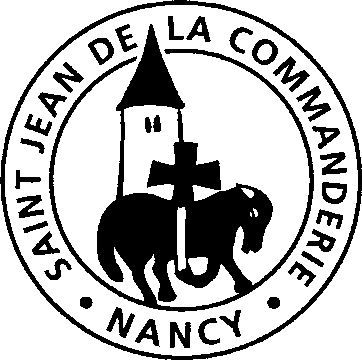 DIMANCHE 05 JUIN 2022SOLENNITÉ DE LA PENTECOTEÉglise Saint-LéonVeni, Sancte Spiritus, et emitte caelitus lucis tuae radium.Veni, pater pauperum, veni, dator munerum veni, lumen cordium.Consolator optime, dulcis hospes animae, dulce refrigerium.In labore requies, in aestu temperiesin fletu solatium.Viens, Esprit-Saint,et envoie du haut du ciel un rayon de ta lumière.Viens en nous, père des pauvres, viens, dispensateur des dons, viens, lumière de nos cœurs.Consolateur souverain, hôte très doux de nos âmes adoucissante fraîcheur.Dans le labeur, le repos, dans la fièvre, la fraîcheur,dans les pleurs, le réconfort.O lux beatissima, reple cordis intima tuorum fidelium.Sine tuo numine, nihil est in homine, nihil est innoxium.Lava quod est sordidum, riga quod est aridum, sana quod est saucium.Flecte quod est rigidum, fove quod est frigidum, rege quod est devium.Da tuis fidelibus, in te confidentibus,sacrum septenarium.Da virtutis meritum, da salutis exitum,da perenne gaudium,O lumière bienheureuse, viens remplir jusqu'à l'intime le cœur de tous tes fidèles.Sans ta puissance divine,il n'est rien en aucun homme, rien qui ne soit perverti.Lave ce qui est souillé, baigne ce qui est aride, guéris ce qui est blessé.Assouplis ce qui est raide, réchauffe ce qui est froid, rends droit ce qui est faussé.A tous ceux qui ont la foi et qui en toi se confient donne tes sept dons sacrés.Donne mérite et vertu, donne le salut finaldonne la joie éternelle.